Exam question: Muon DecayCosmic rays mostly consist of high-energy protons. These protons can collide with atomic nuclei in the Earth’s upper atmosphere producing pions (π−). Pions are unstable and decay into high-energy muons (μ−).(a)     (i)      Which of the following is the particle group for pions (π−)?Tick (✔) the correct answer.(1)(ii)     Complete the equation for the decay of a pion (π−).π−     ⟶     μ−     +     ____________________(1)(b)     2.5 × 108 muons are created simultaneously above the EarthÙs surface.These muons are unstable and have a half-life of 2.2 μs. They are created at a height of 10.7 km and travel towards the Earth’s surface with a constant vertical velocity of 2.85 × 108 m s−1.(i)      Show that, for the reference frame of an observer on Earth, the time taken for the muons to reach the Earth’s surface is approximately 17 muon half-lives.(2)(ii)     Estimate the number of these muons that an observer on Earth would expect to remain after 17 half-lives.number ____________________(2)(iii)     The number of muons that reach the Earth’s surface is considerably different from the estimated number in part (b)(ii).Identify the theory that explains the difference between the estimated and observed number of muons.______________________________________________________________(1)(iv)     Outline why the number of muons that actually reach the Earth’s surface is different from the estimated number in part (b)(ii).__________________________________________________________________________________________________________________________________________________________________________________________(1)(v)     Calculate, for the reference frame of a muon, the time taken for the muons to travel this distance.time ____________________ s(3)(vi)     Calculate the number of muons that remain at the end of the time interval calculated in part (b)(v).number ____________________(3)(Total 14 marks)Mark schemesQ1.(a)     (i)      Only Box Ticked: Mesons1(ii)     (Muon) anti−neutrino symbolNot electron anti−neutrinoPenalise incorrect subscript1(b)     (i)      Use of Speed = distance / time by rearrangement and 3.75 × 10−5 (s) seenOr10.7 × 103 ÷ 2.85 × 108 = 3.75 × 10−5 (s) seenOr substitution and 3.75 × 10−5 (s) seenNo. of half-lives = 3.75 × 10−5 ÷ 2.2 × 10−6 = 17.065 or 17.07not 17.05 not 17.06At least 3 sf for answer 17.13.75 × 10−5 ÷ 17 = 2.208 or 2.21 μsAt least 3 sfOr17 × 2.2 × 10−6 = 37.4 × 10−5 with comparison2(ii)     2.5 × 108 × (1/2)17 or equivalent1900 to 1910 (1910 maximum to 4 sf)Answer consistent with any working seenUse of N = N0 𝑒−λt and λ =  correct sub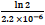 Answer in range 1.8 × 103 to 1.91 × 103(1820 minimum and 1910 maximum to 4 sf)2(iii)     (Theory of special) relativityTime dilation / length contraction treat as neutralNot general relativity1(iv)     •       Travelling close to speed of light less time passes in muon’s reference frame for the journey (so fewer decay)•       Travelling close to speed of light so journey is shorter in length for the muon’s frame of reference (so fewer decay)•       Travelling close to speed of light so muons are observed to travel further in a half−life (on Earth) than expected (so fewer decay during journey)•       Travelling close to speed of light so muon’s half−life is observed to be longer (on Earth) (so fewer decay)Allow:• travelling close to speed of light so time is slower (for muons) so fewer decay• travelling close to speed of light so time dilates so fewer decay1(v)     Attempted use of L = Lo (1−v2/c2)1/2 or t = to /(1−v2/c2)1/2Correct use of L = Lo (1−v2/c2)1/2 and (to=L/v )= 3341/2.85 × 108or correctly makes to subject of t = to /(1−v2/c2)1/2(to =) 1.17 × 10−5 or 1.2 × 10−5 (s)Condone mix up on L / Lo or t / to1.2 × 10−4 s gets 1 markSub for Lo as 10.7 × 103Or sub for t = 3.75 × 10−53(vi)    Use of T½ = ln2/λ seen with sub for T ½allow if seen in partial sub in N = No e− λtUse of N = No e− λt with λ = 3.15 × 105 (or equivalent) and t = answer from b(v)5.7 × 106 to 6.3 × 106no ecf on answerOr use of no half−lives =  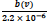 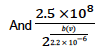 Only accept answers in this rangeNo ecf on answer3[16]Baryons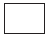 LeptonsMesonsPhotons